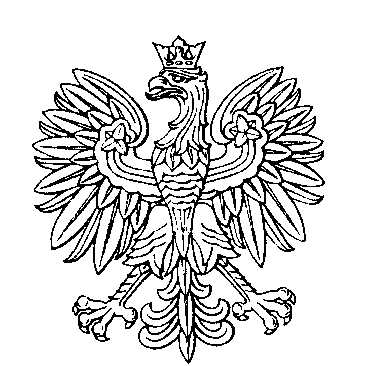 OBWODOWA KOMISJA WYBORCZA NR 1w gminie GrójecOBWODOWA KOMISJA WYBORCZA NR 2w gminie GrójecOBWODOWA KOMISJA WYBORCZA NR 3w gminie GrójecOBWODOWA KOMISJA WYBORCZA NR 4w gminie GrójecOBWODOWA KOMISJA WYBORCZA NR 5w gminie GrójecOBWODOWA KOMISJA WYBORCZA NR 6w gminie GrójecOBWODOWA KOMISJA WYBORCZA NR 7w gminie GrójecOBWODOWA KOMISJA WYBORCZA NR 8w gminie GrójecOBWODOWA KOMISJA WYBORCZA NR 9w gminie GrójecOBWODOWA KOMISJA WYBORCZA NR 10w gminie GrójecOBWODOWA KOMISJA WYBORCZA NR 11w gminie GrójecOBWODOWA KOMISJA WYBORCZA NR 12w gminie GrójecOBWODOWA KOMISJA WYBORCZA NR 13w gminie GrójecOBWODOWA KOMISJA WYBORCZA NR 14w gminie GrójecOBWODOWA KOMISJA WYBORCZA NR 15w gminie GrójecOBWODOWA KOMISJA WYBORCZA NR 16w gminie GrójecSKŁAD KOMISJI:Przewodniczący	Anna RusekZastępca Przewodniczącego	Agata KępkaCZŁONKOWIE:SKŁAD KOMISJI:Przewodniczący	Magdalena MaciakZastępca Przewodniczącego	Agata PacholskaCZŁONKOWIE:SKŁAD KOMISJI:Przewodniczący	Małgorzata SzymańczakZastępca Przewodniczącego	Jolanta Jadwiga SobolewskaCZŁONKOWIE:SKŁAD KOMISJI:Przewodniczący	Jolanta KępkaZastępca Przewodniczącego	Wioleta SelwiakCZŁONKOWIE:SKŁAD KOMISJI:Przewodniczący	Ewa WoźniakZastępca Przewodniczącego	Zenona Wiesława StryjewskaCZŁONKOWIE:SKŁAD KOMISJI:Przewodniczący	Karol NowakowskiZastępca Przewodniczącego	Agnieszka Anna SiedleckaCZŁONKOWIE:SKŁAD KOMISJI:Przewodniczący	Ewa Marianna DejaZastępca Przewodniczącego	Sylwia ZakrzewskaCZŁONKOWIE:SKŁAD KOMISJI:Przewodniczący	Małgorzata SerafinZastępca Przewodniczącego	Monika Maria StelmachCZŁONKOWIE:SKŁAD KOMISJI:Przewodniczący	Milena BujakZastępca Przewodniczącego	Jakub DługoszCZŁONKOWIE:SKŁAD KOMISJI:Przewodniczący	Edyta GibczyńskaZastępca Przewodniczącego	Monika ZającCZŁONKOWIE:SKŁAD KOMISJI:Przewodniczący	Ewa Maria GłowackaZastępca Przewodniczącego	Zofia Jadwiga JałosińskaCZŁONKOWIE:SKŁAD KOMISJI:Przewodniczący	Agnieszka Stefania RyjakZastępca Przewodniczącego	Joanna Stanisława WasążnikCZŁONKOWIE:SKŁAD KOMISJI:Przewodniczący	Marcin GrzędowskiZastępca Przewodniczącego	Monika KałkowskaCZŁONKOWIE:SKŁAD KOMISJI:Przewodniczący	Arkadiusz NatorskiZastępca Przewodniczącego	Ariel Norbert BienkiewiczCZŁONKOWIE:SKŁAD KOMISJI:Przewodniczący	Urszula DulewiczZastępca Przewodniczącego	Dariusz Leszek PiątkowskiCZŁONKOWIE:SKŁAD KOMISJI:Przewodniczący	Bożena Maria ZarębaZastępca Przewodniczącego	Kamil Mikołaj KasicaCZŁONKOWIE: